附件2体检报到地点指引图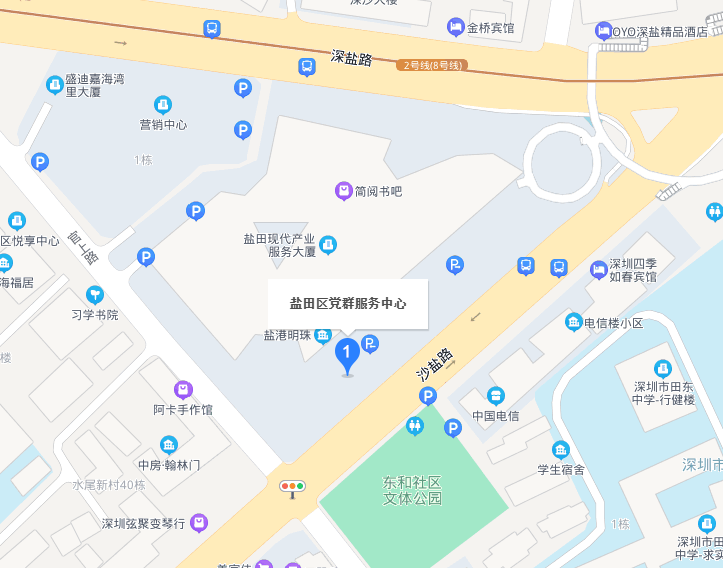 报到时间：2023年3月27日（星期一）上午6:30。报到地点：深圳市盐田区党群服务中心101会议室（深圳市盐田区沙盐路3017号盐田区现代产业服务中心裙楼）